Итоги проведения комитетом финансов Ленинградской области мониторинга эффективности  использования субсидий из областного бюджета Ленинградской области муниципальными образованиями Ленинградской области за 2019 годВ соответствии с приказом комитета финансов Ленинградской области от 26.02.2018 № 18-02/01-20-19 "О порядке проведения мониторинга эффективности использования субсидий из областного бюджета Ленинградской области муниципальными образованиями Ленинградской области" осуществлен мониторинг эффективности использования субсидий из областного бюджета Ленинградской области муниципальными образованиями Ленинградской области за 2019 год (далее – Мониторинг, субсидии, муниципальные образования).Мониторинг проведен на основе данных годового отчета об исполнении областного бюджета Ленинградской области (далее – областной бюджет) за 2019 год и представленной главными распорядителями средств областного бюджета Ленинградской области (далее – ГРБС) информации на базе программного комплекса Свод-СМАРТ.Предоставление субсидий в 2019 году осуществлялось 18 ГРБС в рамках реализации 13 государственных программ Ленинградской области.Из 217 муниципальных образований получателями 71 субсидии, предусмотренной в областном бюджете на 2019 год, являлись 216 муниципальных образований. Не предоставлялись субсидии 1 муниципальному образованию, которое в 2018 году не выполнило условия предоставления межбюджетных трансфертов из областного бюджета, установленные пунктами 2-4 статьи 136 Бюджетного кодекса Российской Федерации.По числу предоставленных субсидий наибольшее их количество осуществляется двумя ГРБС:  комитетом по строительству Ленинградской области –20 субсидий и комитетом общего и профессионального образования Ленинградской области  - 12 субсидий.Итоги исполнения расходов, осуществляемых муниципальными образованиями за счет средств субсидий, следующие:Таким образом, только по двум ГРБС из 18 ГРБС предусмотренные средства субсидий израсходованы муниципальными образованиями в полном объеме. Это комитет по природным ресурсам Ленинградской области и комитет по развитию малого, среднего бизнеса и потребительского рынка Ленинградской области.Неизрасходованный остаток средств субсидий менее 4% наблюдается по 7 ГРБС (комитет по местному самоуправлению, межнациональным и межконфессиональным отношениям Ленинградской области, комитет по молодежной политике Ленинградской области, комитет по агропромышленному и рыбохозяйственному комплексу Ленинградской области, комитет по социальной защите населения Ленинградской области, комитет экономического развития и инвестиционной деятельности Ленинградской области, комитет по культуре Ленинградской области, управление Ленинградской области по транспорту).Израсходовано от 90% до 96% средств субсидий у одного ГРБС. Это комитет по дорожному хозяйству Ленинградской области.Израсходовано менее 90% средств субсидий у 8 ГРБС (комитет общего и профессионального образования Ленинградской области, комитет градостроительной политики Ленинградской области, комитет по жилищно-коммунальному хозяйству Ленинградской области, комитет по строительству Ленинградской области, комитет по топливно-энергетическому комплексу Ленинградской области, управление Ленинградской области по организации и контролю деятельности по обращению с отходами, комитет по физической культуре и спорту Ленинградской области,  Ленинградский областной комитет по управлению государственным имуществом). Низкое расходование средств субсидий муниципальными образованиями наблюдается у комитета по физической культуре и спорту Ленинградской области (74,8%), а также Ленинградского областного комитета по управлению государственным имуществом (77,2%). Следует отметить, что фактическое расходование муниципальными образованиями средств субсидий в целом за 2019 год снизилось по сравнению с 2018 годом - с 87,2% (12 160,8 млн. руб.) в 2018 году до 86,7 % (12 494,9 млн. руб.) в 2019 году:По итогам проведенного анализа результативности предоставления субсидий в связи с недостижением муниципальными образованиями целевых показателей результативности ГРБС производится расчет объема средств, подлежащих возврату в областной бюджет. В 2019 году объем средств, подлежащих возврату в областной бюджет (далее – штрафы) сократился в 2,7 раза по отношению к 2018 году. Так, в 2018 году штрафы составляли 32 094,61 тыс.руб., в 2019 году – 11 855,56 тыс.руб. (справочно: в 2017 году - 54 535,1 тыс.руб.).По количеству начисленных штрафов в связи с недостижением целевых показателей результативности «лидируют» комитет по дорожному хозяйству Ленинградской области (12 муниципальным образованиям начислены штрафы в размере 0,12% объёма фактически израсходованных средств), комитет по жилищно-коммунальному хозяйству Ленинградской области (8 муниципальным образованиям начислены штрафы в размере 0,14% объёма фактически израсходованных средств) и комитет по топливно-энергетическому комплексу Ленинградской области (7 муниципальным образованиям 0,12% объёма фактически израсходованных средств начислены штрафы в размере), по объему начисленных штрафов «лидируют» комитет по физической культуре и спорту Ленинградской области (2,85% объёма фактически израсходованных средств) и комитет градостроительной политики Ленинградской области (0,58% объёма фактически израсходованных средств).По субсидиям 6 ГРБС (управление Ленинградской области по организации и контролю деятельности по обращению с отходами, управление Ленинградской области по транспорту, комитет по природным ресурсам Ленинградской области, комитет экономического развития и инвестиционной деятельности Ленинградской области,  комитет по развитию малого, среднего бизнеса и потребительского рынка Ленинградской области, комитет по молодежной политике Ленинградской области) все целевые показатели результативности муниципальными образованиями выполнены.По количеству достигнутых муниципальными образованиями целевых показателей результативности информация в разрезе ГРБС следующая:В разрезе территорий муниципальных районов и городского округа штрафы в связи с недостижением целевых показателей результативности начислены:Следует отметить, что в 2019 году только в 2 муниципальных районах (Гатчинском и Тихвинском) целевые показатели результативности предоставления субсидий достигнуты всеми муниципальными образованиями (в 2018 году в 3 муниципальных районах: Волховском, Сланцевском, Тихвинском).Наибольшая сумма штрафов сложилась в Бокситогорском муниципальном районе (41,79% от общей суммы).По итогам рассмотрения заключений ГРБС о причинах недостижения и о целесообразности продления срока достижения значений целевых показателей результативности за 2019 год документы, подтверждающие обстоятельства непреодолимой силы, препятствующие достижению значений целевых показателей результативности, в комитет финансов не предоставлялись, в связи с чем правовой акт Правительства Ленинградской области об освобождении муниципального образования от мер ответственности и (или) продлении срока достижения значений целевых показателей результативности, не разрабатывался.Объемы начисленных штрафов по муниципальным образованиям в разрезе ГРБС представлены в Приложении 1.Итоги соблюдения муниципальными образованиями фактической доли расходов местного бюджета на финансирование обязательств, софинансируемых за счет субсидии в 2019 году, следующие:Доля софинансирования соблюдена муниципальными образованиями только по субсидиям 7 ГРБС. Это комитет по дорожному хозяйству Ленинградской области, комитет по культуре Ленинградской области, комитет по природным ресурсам Ленинградской области, комитет по физической культуре и спорту Ленинградской области, комитет экономического развития и инвестиционной  деятельности Ленинградской области, Ленинградский областной комитет по управлению государственным имуществом.Анализируя итоги 2019 года, необходимо отметить, что в сравнении с 2018 годом отклонения от установленной доли софинансирования муниципальными образованиями сократились в разы. Так, в 2018 году объем ассигнований из областного бюджета, не обеспеченных софинансированием из местных бюджетов, составлял 13 215,2 тыс.руб., в 2019 году – 2 598,18 тыс.руб. (в 5 раз меньше).Сводная информация по муниципальным образованиям, которые допустили нарушения фактической доли расходов бюджета муниципального образования на финансирование обязательств, софинансируемых за счет субсидии из областного бюджета Ленинградской области, в разрезе ГРБС представлена в Приложении 2.Наименование ГРБСКоличество предусмотренных субсидийКоличество МО получателей субсидийКомитет градостроительной политики Ленинградской области17Комитет общего и профессионального образования Ленинградской области1218Комитет по агропромышленному и рыбохозяйственному комплексу Ленинградской области483Комитет по дорожному хозяйству Ленинградской области4181Комитет по жилищно-коммунальному хозяйству Ленинградской области8103Комитет по культуре Ленинградской области10202Комитет по местному самоуправлению, межнациональным и межконфессиональным отношениям Ленинградской области3209Комитет по молодежной политике Ленинградской области326Комитет по природным ресурсам Ленинградской области  16Комитет по развитию малого, среднего бизнеса и потребительского рынка Ленинградской области521Комитет по социальной защите населения Ленинградской области118Комитет по строительству Ленинградской области2097Комитет по топливно-энергетическому комплексу Ленинградской области11116Комитет по физической культуре и спорту Ленинградской области26Комитет экономического развития и инвестиционной  деятельности Ленинградской области12Ленинградский областной комитет по управлению государственным имуществом 321Управление Ленинградской области по организации и контролю деятельности по обращению с отходами 148Управление Ленинградской области по транспорту 12Итого:72216Наименование ГРБСПредусмотрено в областном бюджете (тыс.руб.)Фактически перечислено в МО (тыс.руб.)Фактически израсходовано МО (тыс.руб.)% исполнения фактически израсходованных средств к предусмотренным в областном бюджетеКомитет градостроительной политики Ленинградской области44 925,0037 832,4737 832,4784,2Комитет общего и профессионального образования Ленинградской области1 422 600,011 422 567,411 147 260,7380,6Комитет по агропромышленному и рыбохозяйственному комплексу Ленинградской области305 422,31296 183,69296 177,0397,0Комитет по дорожному хозяйству Ленинградской области1 186 746,331 160 944,201 098 243,1792,5Комитет по жилищно-коммунальному хозяйству Ленинградской области2 158 607,921 959 886,091 769 974,6882,0Комитет по культуре Ленинградской области902 726,75899 454,32884 929,3498,0Комитет по местному самоуправлению, межнациональным и межконфессиональным отношениям Ленинградской области455 464,47443 438,25443 438,2597,4Комитет по молодежной политике Ленинградской области17 450,0017 450,0017 427,1599,9Комитет по природным ресурсам Ленинградской области  1 206,401 206,401 206,40100,0Комитет по развитию малого, среднего бизнеса и потребительского рынка Ленинградской области75 487,9275 487,9275 487,92100,0Комитет по социальной защите населения Ленинградской области88 744,2588 744,2588 704,7599,96Комитет по строительству Ленинградской области5 814 808,545 274 992,024 961 387,9585,3Комитет по топливно-энергетическому комплексу Ленинградской области1 474 270,521 375 261,791 297 100,9188,0Комитет по физической культуре и спорту Ленинградской области245 046,25183 272,69183 272,6974,8Комитет экономического развития и инвестиционной  деятельности Ленинградской области5 250,005 205,005 205,0099,1Ленинградский областной комитет по управлению государственным имуществом29 217,8023 110,9122 570,5177,2Управление Ленинградской области по организации и контролю деятельности по обращению с отходами174 519,00154 993,43154 993,4388,8Управление Ленинградской области по транспорту10 000,009 778,229 778,2297,8Итого:14 412 493,4713 429 809,0512 494 990,6086,7Доля фактически использованной субсидии, предусмотренной в областном бюджете (%)Наименование ГРБСНаименование ГРБСДоля фактически использованной субсидии, предусмотренной в областном бюджете (%)2018 год 2019 год96% и болееКомитет по физической культуре и спорту Ленинградской области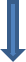 96% и болееКомитет по молодежной политике Ленинградской областиКомитет по молодежной политике Ленинградской области96% и болееКомитет по природным ресурсам Ленинградской областиКомитет по природным ресурсам Ленинградской области96% и болееКомитет по развитию малого, среднего бизнеса и потребительского рынка Ленинградской областиКомитет по развитию малого, среднего бизнеса и потребительского рынка Ленинградской области96% и болееКомитет по социальной защите населения Ленинградской областиКомитет по социальной защите населения Ленинградской области96% и болееУправление Ленинградской области по транспортуУправление Ленинградской области по транспорту96% и болееКомитет по местному самоуправлению, межнациональным и межконфессиональным отношениям Ленинградской областиКомитет по местному самоуправлению, межнациональным и межконфессиональным отношениям Ленинградской области96% и болееКомитет по культуре Ленинградской области96% и болееКомитет экономического развития и инвестиционной деятельности96% и болееКомитет по агропромышленному и рыбохозяйственному комплексу Ленинградской областиот 90% до 96%Комитет по культуре Ленинградской областиот 90% до 96%Комитет экономического развития и инвестиционной деятельностиот 90% до 96%Комитет по дорожному хозяйству Ленинградской области от 90% до 96% Комитет общего и профессионального образования Ленинградской областименее 90% Комитет общего и профессионального образования Ленинградской областименее 90%Комитет по дорожному хозяйству Ленинградской областименее 90%Комитет по жилищно-коммунальному хозяйству Ленинградской областиКомитет по жилищно-коммунальному хозяйству Ленинградской областименее 90%Комитет по физической культуре и спорту Ленинградской областименее 90%Комитет по строительству Ленинградской областиКомитет по строительству Ленинградской областименее 90%Комитет по топливно-энергетическому комплексу Ленинградской областиКомитет по топливно-энергетическому комплексу Ленинградской областименее 90%Комитет по агропромышленному и рыбохозяйственному комплексу Ленинградской области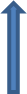 менее 90% Комитет по архитектуре и градостроительству Ленинградской областиКомитет градостроительной политики Ленинградской областименее 90% Ленинградский областной комитет по управлению государственным имуществомЛенинградский областной комитет по управлению государственным имуществомменее 90%Субсидии не предусмотреныУправление Ленинградской области по организации и контролю деятельности по обращению с отходамиНаименование ГРБСОбъем штрафов (тыс.руб.)Доля штрафов в общем объеме предоставленных субсидий, %Количество начисленных штрафовКоличество МО, которым начислены штрафыКоличество субсидий, по которым начислены штрафыКомитет градостроительной политики Ленинградской области219,740,58111Комитет по агропромышленному и рыбохозяйственному комплексу Ленинградской области1,78111Комитет по дорожному хозяйству Ленинградской области1 328,610,1213123Комитет по жилищно-коммунальному хозяйству Ленинградской области2 436,930,14983Комитет по культуре Ленинградской области17,41111Комитет по социальной защите населения Ленинградской области1,97111Комитет по строительству Ленинградской области1 054,980,02222Комитет по топливно-энергетическому комплексу1 554,800,12774Комитет по физической культуре и спорту Ленинградской области5 220,572,85221Ленинградский областной комитет по управлению государственным имуществом18,770,08331Итого:11 855,560,09403216Наименование ГРБСДоля целевых показателей результативности предоставления субсидии, достигнутых в 2019 году, %Управление Ленинградской области по организации и контролю деятельности по обращению с отходами100,00Управление Ленинградской области по транспорту100,00Комитет по природным ресурсам Ленинградской области100,00Комитет экономического развития и инвестиционной деятельности Ленинградской области100,00Комитет по развитию малого, среднего бизнеса и потребительского рынка Ленинградской области100,00Комитет по молодежной политике Ленинградской области100,00Комитет общего и профессионального образования Ленинградской области99,67Комитет по культуре Ленинградской области99,31Комитет по местному самоуправлению, межнациональным и межконфессиональным отношениям Ленинградской области99,19Комитет по строительству Ленинградской области97,34Комитет по топливно-энергетическому комплексу Ленинградской области95,15Комитет по агропромышленному и рыбохозяйственному комплексу Ленинградской области94,59Комитет по социальной защите населения Ленинградской области94,44Комитет по дорожному хозяйству Ленинградской области92,34Комитет по жилищно-коммунальному хозяйству Ленинградской области87,43Комитет градостроительной политики Ленинградской области85,71Ленинградский областной комитет по управлению государственным имуществом70,83Комитет по физической культуре и спорту Ленинградской области62,50Наименование муниципального районаКоличество муниципальных образованийКоличество МО, которым начислены штрафыНачисленные штрафы, тыс. руб.Доля в общем объеме начисленных штрафов, %Гатчинский  муниципальный район1800,000,00Тихвинский  муниципальный район1000,000,00Киришский муниципальный  район710,890,01Сланцевский  муниципальный район811,290,01Волховский  муниципальный район1624,700,04Приозерский  муниципальный район15115,360,13Подпорожский  муниципальный район6361,590,52Ломоносовский  муниципальный район16262,130,52Всеволожский  муниципальный район205203,811,72Тосненский район143287,882,43Лужский  муниципальный район161464,003,91Лодейнопольский  муниципальный район61630,335,32Волосовский  муниципальный район174820,456,92Сосновоборский городской округ11871,707,35Выборгский район132931,047,85Кировский  муниципальный район123953,918,05Кингисеппский  муниципальный район1221 592,2113,43Бокситогорский муниципальный район1024 954,2641,79Общий итог2173411 855,56100,00Наименование ГРБССумма расходов в результате отклонений от установленной доли софинансирования муниципальными образованиями    (тыс.руб.)Количество субсидий, по которым выявлено отклонениеКоличество муниципальных образований, по которым выявлено отклонениеКомитет градостроительной политики Ленинградской области2,7312Комитет общего и профессионального образования Ленинградской области32,8176Комитет по агропромышленному и рыбохозяйственному комплексу Ленинградской области42,3928Комитет по жилищно-коммунальному хозяйству Ленинградской области391,89312Комитет по местному самоуправлению, межнациональным и межконфессиональным отношениям Ленинградской области211,65215Комитет по молодежной политике Ленинградской области0,0712Комитет по развитию малого, среднего бизнеса и потребительского рынка Ленинградской области5,9811Комитет по социальной защите населения Ленинградской области22,5111Комитет по топливно-энергетическому комплексу Ленинградской области1 888,14636Управление Ленинградской области по организации и контролю деятельности по обращению с отходами0,00416Управление Ленинградской области по транспорту0,000411Общий итог2 598,182667